Child’s Identifying InformationPhysical Health DomainWell Child Exam Results and follow-up needs identified by Health Care ProviderWell Child Exam was not completed within 30 days of placement.  Follow-up needed to obtain Well Child Exam:Other Significant Physical Health InformationDental Exam Results and follow-up needs identified by Dental ProviderDental Exam was not completed within the past six months.  Follow-up needed to obtain Dental Exam:Other Significant Dental InformationMedicaid Management Information System (MMIS)
List most current primary provider(s) below if MMIS information was found.Note:  MMIS reflects billing information only and is not an official medical history.  The purpose of this information is to assist you in gathering health care service history provided to a child eligible for Apple Health in Washington State. MMIS provides billing information only, and may not reflect recent health care encounters or be complete.  At present, MMIS is limited to the two most recent years of billing history.12Denver II Results SummaryASQ-3 Results SummaryDevelopmental Domain SummaryEducational Domain SummaryASQ:SE2 Results SummaryASQ:SE2 was not administered during this screening.  Follow-up needed to complete emotional / behavioral screenPSC-17 Results SummaryPSC-17 was not completed during screening process. Follow-up needed to complete emotional / behavioral screening:Plus 4 Results SummaryPlus 4 was not completed during screening process. Follow up needed to complete trauma screening:  SCARED Results SummarySCARED was not completed during screening process by youth. Follow up needed to complete trauma screening:GAIN-SS Results SummaryGAIN-SS was not completed during screening process. Follow-up needed to complete GAIN-SS.Emotional/Behavioral Domain Summary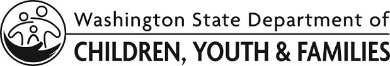 Child Health and Education TrackingScreening Report  Preliminary Report   Final Report – Complete  Final Report – Closed       One or more items were       not obtainedDate CompletedCHILD’S NAMECHILD’S NAMECHILD’S NAMECHILD’S NAMECHILD’S NAMEOTHER NAME IF APPLICABLEOTHER NAME IF APPLICABLEOTHER NAME IF APPLICABLEOTHER NAME IF APPLICABLEDATE OF BIRTHSEX ASSIGNED AT BIRTH  Male	  FemaleGender Identity:      SEX ASSIGNED AT BIRTH  Male	  FemaleGender Identity:      CHILD’S PERSON IDCHILD’S PERSON IDCHILD’S PERSON IDCHILD’S PERSON IDSTUDENT STATE IDENTIFICATION NUMBER (10 DIGITS)                                                         N/ASTUDENT STATE IDENTIFICATION NUMBER (10 DIGITS)                                                         N/ASTUDENT STATE IDENTIFICATION NUMBER (10 DIGITS)                                                         N/ASTUDENT STATE IDENTIFICATION NUMBER (10 DIGITS)                                                         N/ACONSENT  Received  N/APROVIDER ONE NUMBER N/APROVIDER ONE NUMBER N/APROVIDER ONE NUMBER N/APROVIDER ONE NUMBER N/APROVIDER ONE NUMBER N/AAPPLE HEALTH CORE CONNECTIONS NUMBER  N/AAPPLE HEALTH CORE CONNECTIONS NUMBER  N/AAPPLE HEALTH CORE CONNECTIONS NUMBER  N/AAPPLE HEALTH CORE CONNECTIONS NUMBER  N/ADOES THE CHILD HAVE LIMITED ENGLISH PROFICIENCY?  Yes		  NoDOES THE CHILD HAVE LIMITED ENGLISH PROFICIENCY?  Yes		  NoDOES THE CHILD HAVE LIMITED ENGLISH PROFICIENCY?  Yes		  NoPRIMARY LANGUAGEPRIMARY LANGUAGEPRIMARY LANGUAGEPRIMARY LANGUAGEIS THE CHILD NATIVE AMERICAN  Yes      No     Status PendingIS THE CHILD NATIVE AMERICAN  Yes      No     Status PendingIS THE CHILD NATIVE AMERICAN  Yes      No     Status PendingCHILD’S RACE AND ETHNICITYCHILD’S RACE AND ETHNICITYCHILD’S RACE AND ETHNICITYCHILD’S RACE AND ETHNICITYCHILD’S RACE AND ETHNICITYCHILD’S RACE AND ETHNICITYCHILD’S RACE AND ETHNICITYDATE OF PLACEMENTDATE OF PLACEMENTDATE OF PLACEMENTTYPE OF PLACEMENT  Foster Care	         Relative Caregiver         Other:       TYPE OF PLACEMENT  Foster Care	         Relative Caregiver         Other:       TYPE OF PLACEMENT  Foster Care	         Relative Caregiver         Other:       TYPE OF PLACEMENT  Foster Care	         Relative Caregiver         Other:       TYPE OF PLACEMENT  Foster Care	         Relative Caregiver         Other:       TYPE OF PLACEMENT  Foster Care	         Relative Caregiver         Other:       TYPE OF PLACEMENT  Foster Care	         Relative Caregiver         Other:       TYPE OF PLACEMENT  Foster Care	         Relative Caregiver         Other:       TYPE OF PLACEMENT  Foster Care	         Relative Caregiver         Other:       TYPE OF PLACEMENT  Foster Care	         Relative Caregiver         Other:       SCREENING SPECIALISTSCREENING SPECIALISTSCREENING SPECIALISTSCREENING SPECIALISTCASEWORKER NAMECASEWORKER NAMECASEWORKER NAMECASEWORKER NAMETELEPHONE NUMBERTELEPHONE NUMBER DATE WELL CHILD EXAM COMPLETEDDATE WELL CHILD EXAM SCHEDULEDPROVIDER’S NAMETELEPHONE NUMBERDATE DENTAL EXAM COMPLETEDDATE DENTAL EXAM SCHEDULEDPROVIDER’S NAMETELEPHONE NUMBERDevelopmental Domain	Developmental screening not applicable due to age, developmental delay or medical complexity	Denver Developmental Screening Test II (Denver II) (birth to 1 month of age)	Ages and Stages Questionnaires, Third Edition (ASQ-3) (1 to 66 months of age)  Developmental screening results obtained from another source  Child not available for screening.  Follow-up needed to obtain developmental screening:      Denver IIDenver IIThe Denver Developmental Screening Test (Denver II) is administered to infants, birth to one month old.  The screen is used to identify potential developmental problems in four areas: gross motor, language, fine motor-adaptive, and personal-social.The Denver Developmental Screening Test (Denver II) is administered to infants, birth to one month old.  The screen is used to identify potential developmental problems in four areas: gross motor, language, fine motor-adaptive, and personal-social.Date Administered:      Date Scored:      Age at administration:       (in weeks)     If adjusted for age check here      Adjusted age in weeks:      Age at administration:       (in weeks)     If adjusted for age check here      Adjusted age in weeks:      Denver II ResultsDenver II ResultsDEVELOPMENTAL AREAS	NORMAL	CAUTION	DELAYED	NOT APPLICABLE	Personal-Social					Fine Motor-Adaptive					Language					Gross Motor				OVERALL SCORE	Normal – No delays or a maximum of one caution.  This child should have routine screenings at future well-child exams.	Suspect – Two or more cautions and/or one delay.  Refer to ESIT or appropriate local resource for further assistance.	Untestable – Screen was unable to be completed at this time.  See narrative for explanation.DEVELOPMENTAL AREAS	NORMAL	CAUTION	DELAYED	NOT APPLICABLE	Personal-Social					Fine Motor-Adaptive					Language					Gross Motor				OVERALL SCORE	Normal – No delays or a maximum of one caution.  This child should have routine screenings at future well-child exams.	Suspect – Two or more cautions and/or one delay.  Refer to ESIT or appropriate local resource for further assistance.	Untestable – Screen was unable to be completed at this time.  See narrative for explanation.Ages and Stages Questionnaires, Third Edition (ASQ-3)Ages and Stages Questionnaires, Third Edition (ASQ-3)Ages and Stages Questionnaires, Third Edition (ASQ-3)Ages and Stages Questionnaires, Third Edition (ASQ-3)Ages and Stages Questionnaires, Third Edition (ASQ-3) is administered to children one to 66 months old.  The screen is used to identify young children who may need a developmental evaluation.  Ages and Stages are divided into five developmental areas:  communication, gross motor, fine motor, problem solving, and personal-social.  Each developmental area is scored based on the child’s demonstrated ability compared to a typical child of the same age.  Scores below the cutoff indicate a possible concern.Ages and Stages Questionnaires, Third Edition (ASQ-3) is administered to children one to 66 months old.  The screen is used to identify young children who may need a developmental evaluation.  Ages and Stages are divided into five developmental areas:  communication, gross motor, fine motor, problem solving, and personal-social.  Each developmental area is scored based on the child’s demonstrated ability compared to a typical child of the same age.  Scores below the cutoff indicate a possible concern.Ages and Stages Questionnaires, Third Edition (ASQ-3) is administered to children one to 66 months old.  The screen is used to identify young children who may need a developmental evaluation.  Ages and Stages are divided into five developmental areas:  communication, gross motor, fine motor, problem solving, and personal-social.  Each developmental area is scored based on the child’s demonstrated ability compared to a typical child of the same age.  Scores below the cutoff indicate a possible concern.Ages and Stages Questionnaires, Third Edition (ASQ-3) is administered to children one to 66 months old.  The screen is used to identify young children who may need a developmental evaluation.  Ages and Stages are divided into five developmental areas:  communication, gross motor, fine motor, problem solving, and personal-social.  Each developmental area is scored based on the child’s demonstrated ability compared to a typical child of the same age.  Scores below the cutoff indicate a possible concern.Date Administered:      Date Administered:      Date Scored:      Date Scored:      AGE AT ADMINISTRATIONWHICH ASQ-3 USEDWHICH ASQ-3 USED  Corrected for premature birthASQ-3 ResultsASQ-3 ResultsASQ-3 ResultsASQ-3 ResultsDEVELOPMENTAL DOMAIN	  SCORE / CUT-OFF	NO APPARENT CONCERN	BORDERLINE	POSSIBLE CONCERNCommunication:	     /     			Gross motor: 	     /     			Fine motor: 	     /     			Problem solving: 	     /     			Personal – Social: 	     /     			DEVELOPMENTAL DOMAIN	  SCORE / CUT-OFF	NO APPARENT CONCERN	BORDERLINE	POSSIBLE CONCERNCommunication:	     /     			Gross motor: 	     /     			Fine motor: 	     /     			Problem solving: 	     /     			Personal – Social: 	     /     			DEVELOPMENTAL DOMAIN	  SCORE / CUT-OFF	NO APPARENT CONCERN	BORDERLINE	POSSIBLE CONCERNCommunication:	     /     			Gross motor: 	     /     			Fine motor: 	     /     			Problem solving: 	     /     			Personal – Social: 	     /     			DEVELOPMENTAL DOMAIN	  SCORE / CUT-OFF	NO APPARENT CONCERN	BORDERLINE	POSSIBLE CONCERNCommunication:	     /     			Gross motor: 	     /     			Fine motor: 	     /     			Problem solving: 	     /     			Personal – Social: 	     /     			Education DomainEducation DomainEducation DomainEducation Domain  Child is not school aged  Child is not school aged  Child school aged but not attending school  Child school aged but not attending school  Education records were not obtained within 30 days of placement.  Follow-up recommended to obtain education       records:         Education records were not obtained within 30 days of placement.  Follow-up recommended to obtain education       records:         Education records were not obtained within 30 days of placement.  Follow-up recommended to obtain education       records:         Education records were not obtained within 30 days of placement.  Follow-up recommended to obtain education       records:       NAME OF SCHOOL CHILD IS CURRENTLY ATTENDINGNAME OF SCHOOL CHILD IS CURRENTLY ATTENDINGGRADE LEVELGRADE LEVELEDUCATIONAL RECORDS REQUESTED FROM (SCHOOL NAME)INITIAL DATE RECORDS REQUESTEDINITIAL DATE RECORDS REQUESTEDDATE RECORDS RECEIVEDEDUCATIONAL RECORDS REQUESTED FROM (SCHOOL DISTRICT)INITIAL DATE RECORDS REQUESTEDINITIAL DATE RECORDS REQUESTEDDATE RECORDS RECEIVEDSpecial Education Records	Not Applicable	Requested Not ObtainedThe following Special Education records were received:	Individualized Family Service Plan (IFSP) 	Individualized Education Program (IEP)	504 Plan (special accommodations)Emotional / Behavioral DomainEmotional / Behavioral DomainEmotional / Behavioral Domain Emotional / Behavioral screening not applicable due to age, developmental delay or medical complexity ASQ:SE2 (1 month through 71 months) PSC-17 (6 years through 17 years) Plus 4 (3 years through 17 years) SCARED (7 years through 17 years) GAIN-SS (13 years through 17 years) Emotional / Behavioral screening results obtained from another source Emotional / Behavioral screening not applicable due to age, developmental delay or medical complexity ASQ:SE2 (1 month through 71 months) PSC-17 (6 years through 17 years) Plus 4 (3 years through 17 years) SCARED (7 years through 17 years) GAIN-SS (13 years through 17 years) Emotional / Behavioral screening results obtained from another source Emotional / Behavioral screening not applicable due to age, developmental delay or medical complexity ASQ:SE2 (1 month through 71 months) PSC-17 (6 years through 17 years) Plus 4 (3 years through 17 years) SCARED (7 years through 17 years) GAIN-SS (13 years through 17 years) Emotional / Behavioral screening results obtained from another sourceAges and Stages Questionnaire: Social / Emotional, Second Edition (ASQ:SE2)Ages and Stages Questionnaire: Social / Emotional, Second Edition (ASQ:SE2)Ages and Stages Questionnaire: Social / Emotional, Second Edition (ASQ:SE2)	ASQ:SE2 (1 month through 71 months)The Ages and Stages Questionnaire – Social Emotional, Second Edition (ASQ:SE2) screen is administered to children ages 1 through 71 months old.  The screen is completed by out-of-home caregivers, parents, and/or child care providers to gather information about a child in the areas of personal-social, self-regulation, compliance, communication, adaptive functioning, autonomy, affect, and interactions with people.  Scores above the cutoff indicate a need for a mental health assessment to be completed by a qualified professional.  Service needs are then determined by the assessment.	ASQ:SE2 (1 month through 71 months)The Ages and Stages Questionnaire – Social Emotional, Second Edition (ASQ:SE2) screen is administered to children ages 1 through 71 months old.  The screen is completed by out-of-home caregivers, parents, and/or child care providers to gather information about a child in the areas of personal-social, self-regulation, compliance, communication, adaptive functioning, autonomy, affect, and interactions with people.  Scores above the cutoff indicate a need for a mental health assessment to be completed by a qualified professional.  Service needs are then determined by the assessment.	ASQ:SE2 (1 month through 71 months)The Ages and Stages Questionnaire – Social Emotional, Second Edition (ASQ:SE2) screen is administered to children ages 1 through 71 months old.  The screen is completed by out-of-home caregivers, parents, and/or child care providers to gather information about a child in the areas of personal-social, self-regulation, compliance, communication, adaptive functioning, autonomy, affect, and interactions with people.  Scores above the cutoff indicate a need for a mental health assessment to be completed by a qualified professional.  Service needs are then determined by the assessment.AGE AT ADMINISTRATIONWHICH ASQ:SE2 USED  CORRECTED FOR PREMATURE BIRTHDateAdministeredDateScorEdRelationship to ChildName of Person
Providing InformationScore / Cut-offNo apparent concernMonitorPossible ConcernCaregiver       /      Parent / Guardian #1       /      Parent / Guardian #2      /      School / Daycare      /            /      Pediatric Symptoms Checklist 17 (PSC-17)Pediatric Symptoms Checklist 17 (PSC-17)Pediatric Symptoms Checklist 17 (PSC-17)Pediatric Symptoms Checklist 17 (PSC-17)Pediatric Symptoms Checklist 17 (PSC-17)Pediatric Symptoms Checklist 17 (PSC-17)Pediatric Symptoms Checklist 17 (PSC-17)Pediatric Symptoms Checklist 17 (PSC-17)Pediatric Symptoms Checklist 17 (PSC-17)	PSC-17 (6 years through 17 years)	PSC-17 (6 years through 17 years)	PSC-17 (6 years through 17 years)	PSC-17 (6 years through 17 years)	PSC-17 (6 years through 17 years)	PSC-17 (6 years through 17 years)	PSC-17 (6 years through 17 years)	PSC-17 (6 years through 17 years)	PSC-17 (6 years through 17 years)The Pediatric Symptom Checklist (PSC-17) screen is administered for children/youth ages 6 years through 17 years old.  The screen is completed by out-of-home caregivers, parents, teachers, and/or youth (11-17 years old) to assess for psychosocial problems.  The PSC-17 has scales to identify externalizing, internalizing, and attention problems.  Scores equal to or above the cutoff score indicate a need for a mental health assessment to be completed by a qualified professional.  Service needs are then determined by the assessment.The Pediatric Symptom Checklist (PSC-17) screen is administered for children/youth ages 6 years through 17 years old.  The screen is completed by out-of-home caregivers, parents, teachers, and/or youth (11-17 years old) to assess for psychosocial problems.  The PSC-17 has scales to identify externalizing, internalizing, and attention problems.  Scores equal to or above the cutoff score indicate a need for a mental health assessment to be completed by a qualified professional.  Service needs are then determined by the assessment.The Pediatric Symptom Checklist (PSC-17) screen is administered for children/youth ages 6 years through 17 years old.  The screen is completed by out-of-home caregivers, parents, teachers, and/or youth (11-17 years old) to assess for psychosocial problems.  The PSC-17 has scales to identify externalizing, internalizing, and attention problems.  Scores equal to or above the cutoff score indicate a need for a mental health assessment to be completed by a qualified professional.  Service needs are then determined by the assessment.The Pediatric Symptom Checklist (PSC-17) screen is administered for children/youth ages 6 years through 17 years old.  The screen is completed by out-of-home caregivers, parents, teachers, and/or youth (11-17 years old) to assess for psychosocial problems.  The PSC-17 has scales to identify externalizing, internalizing, and attention problems.  Scores equal to or above the cutoff score indicate a need for a mental health assessment to be completed by a qualified professional.  Service needs are then determined by the assessment.The Pediatric Symptom Checklist (PSC-17) screen is administered for children/youth ages 6 years through 17 years old.  The screen is completed by out-of-home caregivers, parents, teachers, and/or youth (11-17 years old) to assess for psychosocial problems.  The PSC-17 has scales to identify externalizing, internalizing, and attention problems.  Scores equal to or above the cutoff score indicate a need for a mental health assessment to be completed by a qualified professional.  Service needs are then determined by the assessment.The Pediatric Symptom Checklist (PSC-17) screen is administered for children/youth ages 6 years through 17 years old.  The screen is completed by out-of-home caregivers, parents, teachers, and/or youth (11-17 years old) to assess for psychosocial problems.  The PSC-17 has scales to identify externalizing, internalizing, and attention problems.  Scores equal to or above the cutoff score indicate a need for a mental health assessment to be completed by a qualified professional.  Service needs are then determined by the assessment.The Pediatric Symptom Checklist (PSC-17) screen is administered for children/youth ages 6 years through 17 years old.  The screen is completed by out-of-home caregivers, parents, teachers, and/or youth (11-17 years old) to assess for psychosocial problems.  The PSC-17 has scales to identify externalizing, internalizing, and attention problems.  Scores equal to or above the cutoff score indicate a need for a mental health assessment to be completed by a qualified professional.  Service needs are then determined by the assessment.The Pediatric Symptom Checklist (PSC-17) screen is administered for children/youth ages 6 years through 17 years old.  The screen is completed by out-of-home caregivers, parents, teachers, and/or youth (11-17 years old) to assess for psychosocial problems.  The PSC-17 has scales to identify externalizing, internalizing, and attention problems.  Scores equal to or above the cutoff score indicate a need for a mental health assessment to be completed by a qualified professional.  Service needs are then determined by the assessment.The Pediatric Symptom Checklist (PSC-17) screen is administered for children/youth ages 6 years through 17 years old.  The screen is completed by out-of-home caregivers, parents, teachers, and/or youth (11-17 years old) to assess for psychosocial problems.  The PSC-17 has scales to identify externalizing, internalizing, and attention problems.  Scores equal to or above the cutoff score indicate a need for a mental health assessment to be completed by a qualified professional.  Service needs are then determined by the assessment.Check box(es) if possible concern:Check box(es) if possible concern:Check box(es) if possible concern:Check box(es) if possible concern:Check box(es) if possible concern:Check box(es) if possible concern:Check box(es) if possible concern:Check box(es) if possible concern:Check box(es) if possible concern:DateAdministeredDateSCOREDRelationship to ChildName of PersonProviding InformationExternalizingSubscalePossibleConcernInternalizingSubscalePossibleConcernAttentionSubscalePossibleConcernTotal ScorePossibleConcernOut-of-home  caregiverYouth (11 – 17 years)Parent /  GuardianSchool ProfessionalPlus 4 Trauma Related Screening QuestionsPlus 4 Trauma Related Screening QuestionsPlus 4 Trauma Related Screening QuestionsPlus 4 Trauma Related Screening QuestionsPlus 4 Trauma Related Screening QuestionsPlus 4 Trauma Related Screening Questions	Plus 4 (3 years through 17 years)The Trauma Related Screening Questions (Plus 4) are administered for children/youth ages 3 through 17 years old.  The screen is completed by out-of-home caregivers and/or parents to assess for potential social-emotional and somatic symptoms related to trauma. Scores equal to or above the cutoff score indicate a need for a mental health assessment to be completed by a qualified professional.  Service needs are then determined by the assessment.  	Plus 4 (3 years through 17 years)The Trauma Related Screening Questions (Plus 4) are administered for children/youth ages 3 through 17 years old.  The screen is completed by out-of-home caregivers and/or parents to assess for potential social-emotional and somatic symptoms related to trauma. Scores equal to or above the cutoff score indicate a need for a mental health assessment to be completed by a qualified professional.  Service needs are then determined by the assessment.  	Plus 4 (3 years through 17 years)The Trauma Related Screening Questions (Plus 4) are administered for children/youth ages 3 through 17 years old.  The screen is completed by out-of-home caregivers and/or parents to assess for potential social-emotional and somatic symptoms related to trauma. Scores equal to or above the cutoff score indicate a need for a mental health assessment to be completed by a qualified professional.  Service needs are then determined by the assessment.  	Plus 4 (3 years through 17 years)The Trauma Related Screening Questions (Plus 4) are administered for children/youth ages 3 through 17 years old.  The screen is completed by out-of-home caregivers and/or parents to assess for potential social-emotional and somatic symptoms related to trauma. Scores equal to or above the cutoff score indicate a need for a mental health assessment to be completed by a qualified professional.  Service needs are then determined by the assessment.  	Plus 4 (3 years through 17 years)The Trauma Related Screening Questions (Plus 4) are administered for children/youth ages 3 through 17 years old.  The screen is completed by out-of-home caregivers and/or parents to assess for potential social-emotional and somatic symptoms related to trauma. Scores equal to or above the cutoff score indicate a need for a mental health assessment to be completed by a qualified professional.  Service needs are then determined by the assessment.  	Plus 4 (3 years through 17 years)The Trauma Related Screening Questions (Plus 4) are administered for children/youth ages 3 through 17 years old.  The screen is completed by out-of-home caregivers and/or parents to assess for potential social-emotional and somatic symptoms related to trauma. Scores equal to or above the cutoff score indicate a need for a mental health assessment to be completed by a qualified professional.  Service needs are then determined by the assessment.  DateAdministeredDateScoredRelationship to ChildName of Person Providing InformationNo Apparent ConcernPossibleConcernOut of home CaregiverParent / GuardianScreen for Child Anxiety Related Emotional Disorders (SCARED) Trauma ToolScreen for Child Anxiety Related Emotional Disorders (SCARED) Trauma ToolScreen for Child Anxiety Related Emotional Disorders (SCARED) Trauma ToolScreen for Child Anxiety Related Emotional Disorders (SCARED) Trauma ToolScreen for Child Anxiety Related Emotional Disorders (SCARED) Trauma ToolScreen for Child Anxiety Related Emotional Disorders (SCARED) Trauma Tool	SCARED (7 years through 17 years)	SCARED (7 years through 17 years)	SCARED (7 years through 17 years)	SCARED (7 years through 17 years)	SCARED (7 years through 17 years)	SCARED (7 years through 17 years)The Screen for Child Anxiety Related Emotional Disorders (SCARED) is a trauma tool that screens for anxiety and post-traumatic stress disorder with two sets of questions. The screen is completed by each child or youth age 7 through 17 years old.  Scores equal to or above the cutoff score on either subsection indicate a need for a mental health assessment to be completed by a qualified professional. Service needs are then determined by the assessment.The Screen for Child Anxiety Related Emotional Disorders (SCARED) is a trauma tool that screens for anxiety and post-traumatic stress disorder with two sets of questions. The screen is completed by each child or youth age 7 through 17 years old.  Scores equal to or above the cutoff score on either subsection indicate a need for a mental health assessment to be completed by a qualified professional. Service needs are then determined by the assessment.The Screen for Child Anxiety Related Emotional Disorders (SCARED) is a trauma tool that screens for anxiety and post-traumatic stress disorder with two sets of questions. The screen is completed by each child or youth age 7 through 17 years old.  Scores equal to or above the cutoff score on either subsection indicate a need for a mental health assessment to be completed by a qualified professional. Service needs are then determined by the assessment.The Screen for Child Anxiety Related Emotional Disorders (SCARED) is a trauma tool that screens for anxiety and post-traumatic stress disorder with two sets of questions. The screen is completed by each child or youth age 7 through 17 years old.  Scores equal to or above the cutoff score on either subsection indicate a need for a mental health assessment to be completed by a qualified professional. Service needs are then determined by the assessment.The Screen for Child Anxiety Related Emotional Disorders (SCARED) is a trauma tool that screens for anxiety and post-traumatic stress disorder with two sets of questions. The screen is completed by each child or youth age 7 through 17 years old.  Scores equal to or above the cutoff score on either subsection indicate a need for a mental health assessment to be completed by a qualified professional. Service needs are then determined by the assessment.The Screen for Child Anxiety Related Emotional Disorders (SCARED) is a trauma tool that screens for anxiety and post-traumatic stress disorder with two sets of questions. The screen is completed by each child or youth age 7 through 17 years old.  Scores equal to or above the cutoff score on either subsection indicate a need for a mental health assessment to be completed by a qualified professional. Service needs are then determined by the assessment.Check box(es) if possible concern:Check box(es) if possible concern:Check box(es) if possible concern:Check box(es) if possible concern:Check box(es) if possible concern:Check box(es) if possible concern:DateAdministeredDateScoredRelationship to ChildName of Person Providing InformationAnxietySubscalePossibleConcernPTSSubscalePossibleConcernYouth (7 – 17 years)SCARED SCALE DEFINITIONSAnxiety Scale: This subscale reflects potential issues with general anxiety, separation anxiety, panic, and/or social or school phobia.PTSD Scale: This subscale reflects potential issues with general anxiety and/or somatic/panic symptoms.SCARED SCALE DEFINITIONSAnxiety Scale: This subscale reflects potential issues with general anxiety, separation anxiety, panic, and/or social or school phobia.PTSD Scale: This subscale reflects potential issues with general anxiety and/or somatic/panic symptoms.SCARED SCALE DEFINITIONSAnxiety Scale: This subscale reflects potential issues with general anxiety, separation anxiety, panic, and/or social or school phobia.PTSD Scale: This subscale reflects potential issues with general anxiety and/or somatic/panic symptoms.SCARED SCALE DEFINITIONSAnxiety Scale: This subscale reflects potential issues with general anxiety, separation anxiety, panic, and/or social or school phobia.PTSD Scale: This subscale reflects potential issues with general anxiety and/or somatic/panic symptoms.SCARED SCALE DEFINITIONSAnxiety Scale: This subscale reflects potential issues with general anxiety, separation anxiety, panic, and/or social or school phobia.PTSD Scale: This subscale reflects potential issues with general anxiety and/or somatic/panic symptoms.SCARED SCALE DEFINITIONSAnxiety Scale: This subscale reflects potential issues with general anxiety, separation anxiety, panic, and/or social or school phobia.PTSD Scale: This subscale reflects potential issues with general anxiety and/or somatic/panic symptoms.Global Assessment of Individual Needs – Short Screen (GAIN-SS)  GAIN-SS (13 years through 17 years)The Global Assessment of Individual Needs – Short Screen (GAIN-SS) is a validated screening tool that identifies a need for a professional chemical dependency, mental health, or co-occurring assessment. The screen is completed by youth ages 13 through 17 years. The tool asks five questions each about internalizing, externalizing (including attentional problems), and substance abuse concerns. Scores equal to or above the cutoff or “YES” for suicidal thoughts indicate a need for a mental health assessment to be completed by a qualified professional. Service needs are then determined by the assessment.CSEC Screening (Ages 11 – 17)CSEC completed:    Yes       No    CSEC:    Indicated    Confirmed    N/AConnections DomainThe Connections Domain, administered for children/youth ages birth to 17 years, identifies relationships, to people or things, which the child or caregiver has identified as important to the child.  This information may be used to build on the child’s strengths and maintain existing relationships.  Considerations for Connections may include, but are not limited to: identifying and recognizing the child’s cultural identity and their affiliations to their culture, tribe, religious/ spiritual beliefs, recreational activities personal interests, friends, classmates, siblings, extended family, parents and other significant adults such as teachers, coaches or neighbors.Face to Face visit completed on:       Location:      Additional CHET Screener Contact AttemptsReferrals made by CHET ScreenerDate Referral MadeEarly Support for Infants and Toddler programSchool District/Child FindEducation AdvocateExpedited Referral to Apple Health Core Connections (via FWB)Supplemental Security Income (SSI)Wraparound with Intensive Services (WISe)Other (Identified):       Items Needing Follow-up by Assigned CaseworkerDate Case Worker NotifiedSupplemental Security IncomeMental Health (Based on ASQ:SE2, PSC-17, Plus 4, SCARED or GAIN-SS scores)	Concerns were reported to screener	Standardized Tool Scores reported to caseworker Substance Use (Based on GAIN-SS)	Concerns were reported to screener	Standardized Tool Scores reported to caseworkerGAIN-SS Co-OccurringCSECWraparound with Intensive Services (WISe)Other (Identified):       Summary of All Follow-up Items NeededPhotoPhotoPhotoDate Picture Taken:       Hair Color:       Eye Color:       These records are confidential and are disclosed under the limitations of RCW 13.50.100.  This disclosure does not constitute a waiver of any confidentiality or privilege attached to the records by operation of any state or federal law or regulation.  The recipient of these records must comply with the laws governing confidentiality and must protect the records from unauthorized disclosure.  RCW 13.50.100(5).